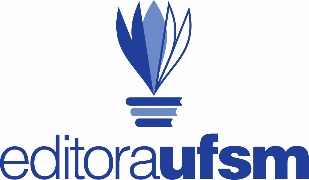 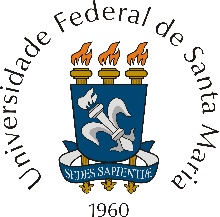     Ministério da Educação    Universidade Federal de Santa Maria    Editora da ufsmEDITAL Nº 002, DE 20 DE MARÇO DE 2023 – SELEÇÃO DE BOLSISTA 
PARA A EDITORA UFSM – SETOR DE COMUNICAÇÃOA Editora da Universidade Federal de Santa Maria torna público o presente Edital de Seleção de Bolsista, que será realizada com base nos requisitos e critérios estabelecidos a seguir. 1 DA VAGA, DA BOLSA E DAS ATIVIDADES 1.1 Será concedida 1 (uma) bolsa para aluno (a) de curso de graduação.1.2 Tempo de duração: 1 (um) semestre, podendo a bolsa ser renovada.1.3 Enquanto no exercício de suas funções, o(a) bolsista receberá 1 (uma) bolsa no valor de R$ 250,00 (duzentos e cinquenta reais).1.4 O (a) bolsista não poderá acumular bolsa, independente do órgão financiador, conforme Resolução n.º 001/2013-UFSM, que dispõe sobre concessões, critérios de acesso, permanência e suspensão de bolsas estudantis de ensino, de pesquisa e de extensão da UFSM. 1.4.1 Ocorrendo acumulação, o bolsista será automaticamente desligado da bolsa.1.5 Os turnos de trabalho, local e horários a serem cumpridos serão na Editora da UFSM – Prédio da Reitoria – 2º andar e depósito, localizado no subsolo do prédio da reitoria.1.6 Considerando os critérios de seleção, será elaborada lista de suplência para ocupação de vagas que, porventura, vierem a surgir no decorrer do semestre.1.7 As atividades compreendem: Criação de peças para divulgação dos livros, promoções e eventos, veiculadas nas redes sociais, site e email; Elaboração de artes para materiais impressos, como sacolas, banners, cartazes e marcadores de livros, entre outros; Apoio na organização e realização de eventos; Registro fotográfico de produtos e eventos; participação das reuniões de planejamento da editora; prestação de contas das atividades ao supervisor ou supervisora da bolsa. 2.2 Ter disponibilidade de 12 (doze) horas semanais para dedicar-se às demandas da Editora, sem prejuízo a outras atividades curriculares.2.3 Não estar vinculado à outra bolsa, independentemente do órgão financiador.3 DA DOCUMENTAÇÃO3.1 Histórico escolar simplificado atualizado.3.3 Portifólio. 3.2 Formulário de inscrição, disponível no Anexo A devidamente preenchido e enviado para o e-mail editora@ufsm.br.4 DAS INSCRIÇÕES4.1 Serão efetuadas mediante envio do formulário de inscrição, currículo e histórico escolar atualizado para o e-mail: editora@ufsm.br. 4.1.1 Serão considerados os formulários que forem enviados até às 23h59min do dia 28 de março de 2023.4.2 No assunto do e-mail deve constar: Edital n.º 002/2023 - Seleção de bolsista.5 DOS CRITÉRIOS DE SELEÇÃO5.1 O processo de seleção incluirá 2 (duas) modalidades avaliativas:ETAPA 1: (Eliminatória) análise da documentação, a fim de verificar o cumprimento dos pré-requisitos, bem como análise do currículo e disponibilidade de horários.ETAPA 2: (Classificatória) entrevista com os candidatos selecionados na Etapa 1. Será avaliada a desenvoltura dos/as candidatos/as e serão ponderadas as aptidões e habilidades demonstradas com relação à compatibilidade para a execução das atividades propostas.6 DA DATA E LOCAL DA ENTREVISTA 6.1 A entrevista será realizada no dia 30 de março, na Editora UFSM, Prédio da Reitoria, 2º andar - campus da UFSM.6.2 Os candidatos serão informados, por e-mail, do horário da respectiva entrevista.7. DA DIVULGAÇÃO DO RESULTADO 7.1 O resultado será divulgado via e-mail, a todos os candidatos, no dia 31 de março de 2023. As atividades iniciam no dia 03 de abril.8 DISPOSIÇÕES FINAIS 8.1 É de inteira responsabilidade do candidato manter atualizado o seu endereço de e-mail.8.2 Outras informações podem ser obtidas pelo e-mail editora@ufsm.br ou pelo telefone 3220-8610.Santa Maria, 20 de março de 2023.Enéias TavaresDiretor da Editora UFSM    Ministério da Educação    Universidade Federal de Santa Maria    Editora da ufsmANEXO A – FICHA DE INSCRIÇÃOEDITAL Nº 002, DE 20 DE MARÇO DE 2023 – SELEÇÃO DE BOLSISTA
PARA A EDITORA UFSMNome completo:Nome completo:Nome completo:Semestre:Semestre:Semestre:Matrícula:                                                                        Curso:Matrícula:                                                                        Curso:Matrícula:                                                                        Curso:RG:RG:RG:CPF:CPF:CPF:Telefone para contato: Telefone para contato: Telefone para contato: E-mail:E-mail:E-mail:Endereço:	Endereço:	Endereço:	Número:Número:Número:Bairro:	Bairro:	Bairro:	Cidade:Cidade:Cidade:CEP:CEP:CEP:Conta Banco do Brasil ou CEF– (caso não tenha, providenciar, se selecionado dia 31 de março, devemos ter todos os dados para cadastro na PRAE)Conta Banco do Brasil ou CEF– (caso não tenha, providenciar, se selecionado dia 31 de março, devemos ter todos os dados para cadastro na PRAE)Conta Banco do Brasil ou CEF– (caso não tenha, providenciar, se selecionado dia 31 de março, devemos ter todos os dados para cadastro na PRAE)Horários disponíveis para o desenvolvimento das atividades:Horários disponíveis para o desenvolvimento das atividades:Horários disponíveis para o desenvolvimento das atividades:Segunda-feira	     Terça-feira	    Quarta-feira	 Quinta-feiraSexta-feira	 a) manhã:	a) manhã:a) manhã:	a) manhã:a) manhã:b) tarde: b) tarde:b) tarde:b) tarde:b) tarde: